Společnost pro ekologickou stabilitu krajiny - SESKČeská společnost pro krajinnou ekologii – IALE-CZMendelova univerzita v Brněpod záštitouMinisterstva životního prostředí ČRpořádají 20. ročník mezinárodního semináře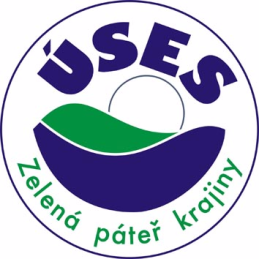 ÚSES – zelená páteř krajinyve dnech 8. – 9. září 2021Mendelova univerzita v Brně, Zemědělská 1Auditorium maximum, budova A, přízemí*******************************************************Zaměření semináře Témata: 20 let semináře - dnešní stav a výhled do budoucnostiÚSES ve výzkumu a výucePředběžný program seminářestředa 8. 9. 2021	09:00–10:00 	Registrace účastníků	10:00–10:15 	Slavnostní zahájení, organizační záležitosti10:15–11:30 	Blok referátů11:30-12:30	Panelová diskuse12:30–14:00 	Oběd14:00–15:10 	Blok referátů15:10–15:30 	Přestávka15:30–16:10 	Blok referátů 16:10–17:10 	Panelová diskuse17:10-17:30	Shrnutíčtvrtek 9. 9. 2021            8:00–15:00 Exkurze – BrnoPodrobný program semináře bude postupně aktualizován na internetu (http://www.uses.cz).Závazné termínyZaslání závazné přihlášky do 13. 8. 2021 (přihlášeným po tomto termínu nemůžeme garantovat zajištění ubytování).Účastnický poplatekPoplatek pasivního účastníka je 1500,- Kč (v ceně je i exkurze).Slevy: studenti denního studia a členové SESK platí snížený účastnický poplatek 500,- Kč, členové CZ-IALE, ČKA, ČKAIT 1000,- Kč.Účastník, který má přihlášen poster, platí účastnický poplatek 1000,- Kč (v případě více autorů platí sleva pouze pro prvního).V poplatku nejsou zahrnuty výdaje na oběd a ubytování.StravováníPro zájemce je 8. 9. 2021 zajištěn oběd v menze v areálu Mendelovy univerzity v Brně v hodnotě cca 110 Kč (platí se na místě při registraci 8. 9. 2021). V době exkurze 9. 9. 2021 není občerstvení zajištěno.UbytováníPro zájemce je k dispozici ubytování na kolejích Mendelovy univerzity v hodnotě cca 400 až 800 Kč za lůžko/noc (3-lůžkové, 2-lůžkové a 1-lůžkové pokoje buňkového systému). Platí se přímo na místě na recepci kolejí.Zajištění stravování a ubytování můžeme garantovat pouze pro přihlášené do termínu 13. 8. 2021.Na přednesení vyžádaných příspěvků bude vymezeno cca 15 - 20 minut. Po každém tematickém bloku proběhne panelová diskuse za účasti všech přednášejících. Sborník přednesených příspěvků ve formě prezentací bude k dispozici v elektronické verzi na stránkách www.uses.cz po skončení semináře.Organizační výborIng. Darek LacinaIng. Daniel DoubravaIng. Eva VoženílkováRNDr. Josef GlosIng. Martina UrbanováIng. Pavla PokornáFormulář přihlášky zasílejte v elektronické podobě na adresu:Daniel.Doubrava@AgroprojektPSO.czKontaktní informaceE-mail: 	darek.lacina@prokr.czPoštovní adresa:	Společnost pro ekologickou stabilitu krajiny, z.s.	Vranovská 102	614 00 BrnoTelefon:	+420 775  321  968	Daniel.Doubrava@AgroprojektPSO.cz	+420 776  675  229V případě nepříznivé epidemiologické situace se uskuteční seminář on-line formou.        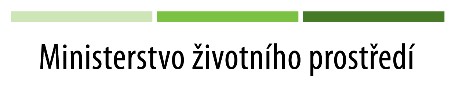 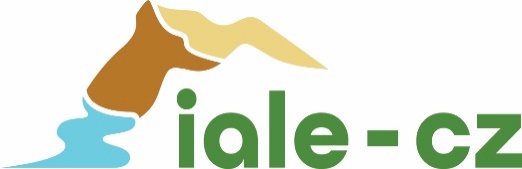 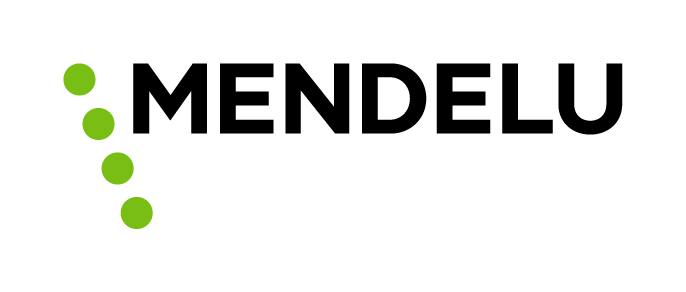 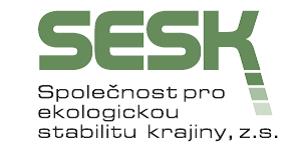 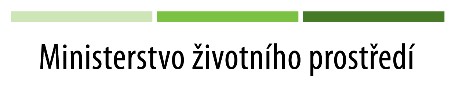 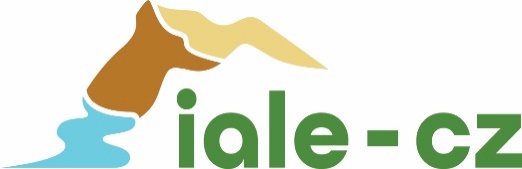 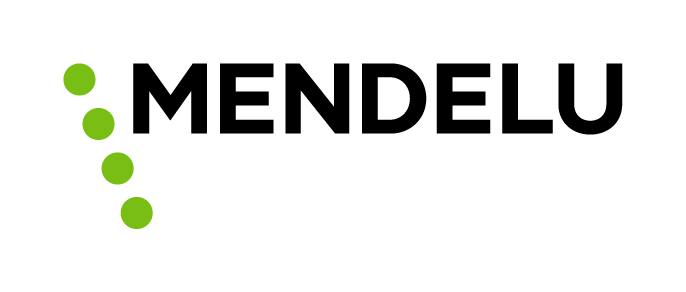 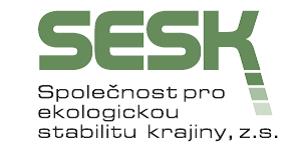 